Sun Safety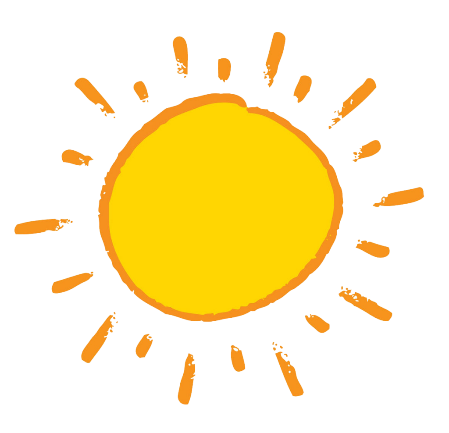 We are all aware of the importance of safety in the sun.Please ensure that sun screen ( recommended 30+)is applied before a prcatice session or match. A cap should also be worn and long sleeved tops recommended. Whilst water is always available- drinks bottles are a good idea ( but not for sharing!)These guidelines are recommended for both junior and senior players